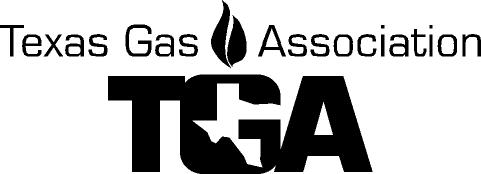 Pipeline Damage Investigation Class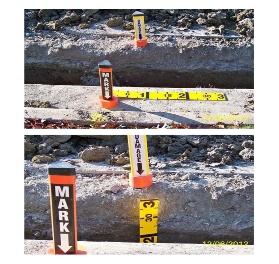 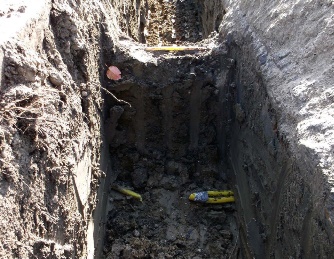 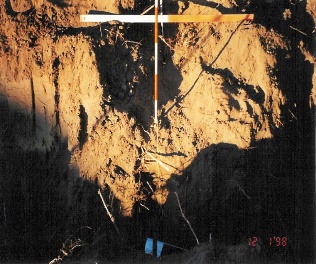 Brenham, Texas
Wednesday, October 18, 2023
9:00 a.m. to 3:30 p.m.Review and perform a hands-on investigation of a simulated pipeline damage incident. Review your results and determine if your investigation was sufficient to protect your company from fines resulting from Chapter 18 violations from the Railroad Commission.Instructor: Ande Bostain with the City of Brenham will lead the class, coordinating several vendors and contractors making presentations on the need for and proper way of documenting a damage scene. Also participating will be members of the TGA Safety Committee to watch for safety violations and participants from Texas811 to assist in the hands-on portion of the class.Where: Fireman’s Training Center, 1101 Highway 290 W, Brenham, Texas 77833
Fee:  $50 for members,      $85 for non-members,      Includes lunch Return this class registration form with payment to the TGA Office by: e-mail to mail@texasgas.com or postal mail to PO Box 420960, Houston, TX  77242-0960
Registrant(s) ____________________________________________________________Company ___________________________________________Address ____________________________________City, ST, ZIP _________________Phone ____________________For Check request - Person to receive an invoice:Name: ____________________________ Email: __________________________All card information is required for processing.Credit Card # ______  ______  ______  _____       Exp. Date ________ Sec Code _____ CC Billing Address: ___________________________ City, St, Zip __________Name on Card ____________________ E-mail for receipt_________________________, Name ____________ PH# ____________For more information, call  or  at (281) 497- TGAS (8427)Cancellations received 5 days or more prior to the class date are eligible to receive a refund less a $10.00 processing fee or have the full dollar value kept as a credit on the TGA account to be used by the end of the calendar year.  Cancellations received less than 5 days before the event day are not refundable.Substitute Attendees will be accepted for the class.